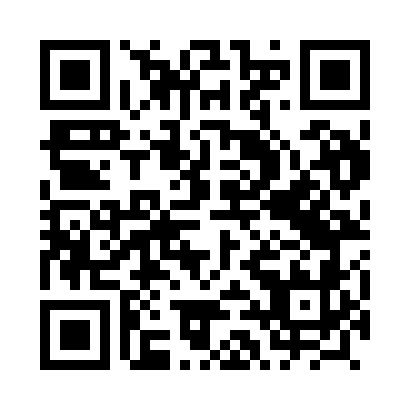 Prayer times for Kukuryki, PolandWed 1 May 2024 - Fri 31 May 2024High Latitude Method: Angle Based RulePrayer Calculation Method: Muslim World LeagueAsar Calculation Method: HanafiPrayer times provided by https://www.salahtimes.comDateDayFajrSunriseDhuhrAsrMaghribIsha1Wed2:214:5512:235:317:5210:142Thu2:174:5312:235:327:5310:183Fri2:134:5112:235:337:5510:214Sat2:104:4912:235:347:5710:245Sun2:094:4812:225:357:5810:286Mon2:084:4612:225:368:0010:297Tue2:074:4412:225:378:0110:308Wed2:064:4212:225:388:0310:309Thu2:064:4012:225:398:0510:3110Fri2:054:3912:225:408:0610:3211Sat2:044:3712:225:418:0810:3212Sun2:044:3512:225:428:1010:3313Mon2:034:3412:225:428:1110:3414Tue2:024:3212:225:438:1310:3415Wed2:024:3112:225:448:1410:3516Thu2:014:2912:225:458:1610:3617Fri2:014:2812:225:468:1710:3618Sat2:004:2612:225:478:1910:3719Sun2:004:2512:225:488:2010:3820Mon1:594:2412:225:498:2210:3821Tue1:594:2212:225:498:2310:3922Wed1:584:2112:225:508:2410:4023Thu1:584:2012:235:518:2610:4024Fri1:574:1912:235:528:2710:4125Sat1:574:1812:235:538:2910:4126Sun1:564:1612:235:538:3010:4227Mon1:564:1512:235:548:3110:4328Tue1:564:1412:235:558:3210:4329Wed1:554:1312:235:568:3410:4430Thu1:554:1312:235:568:3510:4431Fri1:554:1212:245:578:3610:45